Об онлайн-мероприятиях для старшеклассников и их родителейУважаемые руководители!Осинское муниципальное управление образования информирует о том, что учебный центр GeekZ проводит онлайн-мероприятия для старшеклассников и их родителей:Всероссийское родительское собрание на тему «Я родитель будущего айтишника. Что делать?» 23 октября с 11.00 до 15.00 (время московское).На собрании выступят представители приёмных комиссий ВУЗов, подростковый психолог, эксперты в профориентации и подготовке к ЕГЭ. Ссылка для регистрации: geekz.ru/parents_dmoВсероссийская диагностика ЕГЭ по математике, по русскому языку и информатике с 18 по 25 октября2021 года.10 и 11-классники смогут пройти онлайн диагностику ЕГЭ, оценить текущий уровень подготовки, определить слабые места и составить план подготовки на учебный год. Учителя получат возможность скорректировать план подготовки учеников на учебный год и поймут, кому из учеников нужна дополнительная помощь.Ссылка для регистрации:geekz.ru/ege_dmoНачальник Осинского МУО                                   Дамбуев А.М.Исполнитель: Хамаева Е.В.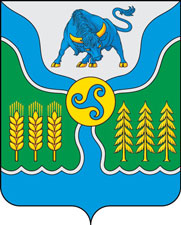 ИРКУТСКАЯ ОБЛАСТЬРуководителям ОООСИНСКОЕМУНИЦИПАЛЬНОЕУПРАВЛЕНИЕ    ОБРАЗОВАНИЯ(Осинское МУО)669200 с.Оса, ул. Свердлова, 59тел. 8(39539) 31-3-55e-mail: osa–obr@mail.ruОКПО 05054584, ОГРН 1028500601348ИНН/КПП 8505002188/850501001От 20 октября 2021 г.  № 795